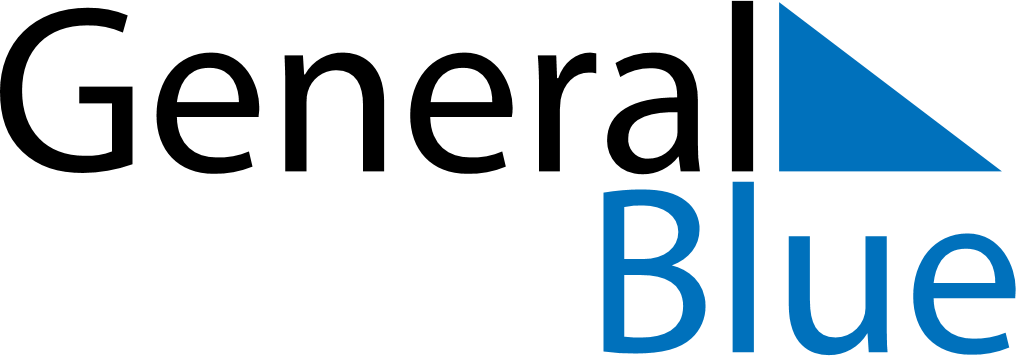 April 2024April 2024April 2024April 2024April 2024April 2024Bosobolo, Nord-Ubangi, Democratic Republic of the CongoBosobolo, Nord-Ubangi, Democratic Republic of the CongoBosobolo, Nord-Ubangi, Democratic Republic of the CongoBosobolo, Nord-Ubangi, Democratic Republic of the CongoBosobolo, Nord-Ubangi, Democratic Republic of the CongoBosobolo, Nord-Ubangi, Democratic Republic of the CongoSunday Monday Tuesday Wednesday Thursday Friday Saturday 1 2 3 4 5 6 Sunrise: 5:39 AM Sunset: 5:49 PM Daylight: 12 hours and 9 minutes. Sunrise: 5:39 AM Sunset: 5:48 PM Daylight: 12 hours and 9 minutes. Sunrise: 5:38 AM Sunset: 5:48 PM Daylight: 12 hours and 9 minutes. Sunrise: 5:38 AM Sunset: 5:48 PM Daylight: 12 hours and 10 minutes. Sunrise: 5:37 AM Sunset: 5:48 PM Daylight: 12 hours and 10 minutes. Sunrise: 5:37 AM Sunset: 5:48 PM Daylight: 12 hours and 10 minutes. 7 8 9 10 11 12 13 Sunrise: 5:37 AM Sunset: 5:47 PM Daylight: 12 hours and 10 minutes. Sunrise: 5:36 AM Sunset: 5:47 PM Daylight: 12 hours and 11 minutes. Sunrise: 5:36 AM Sunset: 5:47 PM Daylight: 12 hours and 11 minutes. Sunrise: 5:36 AM Sunset: 5:47 PM Daylight: 12 hours and 11 minutes. Sunrise: 5:35 AM Sunset: 5:47 PM Daylight: 12 hours and 11 minutes. Sunrise: 5:35 AM Sunset: 5:47 PM Daylight: 12 hours and 11 minutes. Sunrise: 5:34 AM Sunset: 5:47 PM Daylight: 12 hours and 12 minutes. 14 15 16 17 18 19 20 Sunrise: 5:34 AM Sunset: 5:46 PM Daylight: 12 hours and 12 minutes. Sunrise: 5:34 AM Sunset: 5:46 PM Daylight: 12 hours and 12 minutes. Sunrise: 5:33 AM Sunset: 5:46 PM Daylight: 12 hours and 12 minutes. Sunrise: 5:33 AM Sunset: 5:46 PM Daylight: 12 hours and 13 minutes. Sunrise: 5:33 AM Sunset: 5:46 PM Daylight: 12 hours and 13 minutes. Sunrise: 5:32 AM Sunset: 5:46 PM Daylight: 12 hours and 13 minutes. Sunrise: 5:32 AM Sunset: 5:46 PM Daylight: 12 hours and 13 minutes. 21 22 23 24 25 26 27 Sunrise: 5:32 AM Sunset: 5:46 PM Daylight: 12 hours and 13 minutes. Sunrise: 5:31 AM Sunset: 5:46 PM Daylight: 12 hours and 14 minutes. Sunrise: 5:31 AM Sunset: 5:45 PM Daylight: 12 hours and 14 minutes. Sunrise: 5:31 AM Sunset: 5:45 PM Daylight: 12 hours and 14 minutes. Sunrise: 5:31 AM Sunset: 5:45 PM Daylight: 12 hours and 14 minutes. Sunrise: 5:30 AM Sunset: 5:45 PM Daylight: 12 hours and 15 minutes. Sunrise: 5:30 AM Sunset: 5:45 PM Daylight: 12 hours and 15 minutes. 28 29 30 Sunrise: 5:30 AM Sunset: 5:45 PM Daylight: 12 hours and 15 minutes. Sunrise: 5:30 AM Sunset: 5:45 PM Daylight: 12 hours and 15 minutes. Sunrise: 5:29 AM Sunset: 5:45 PM Daylight: 12 hours and 15 minutes. 